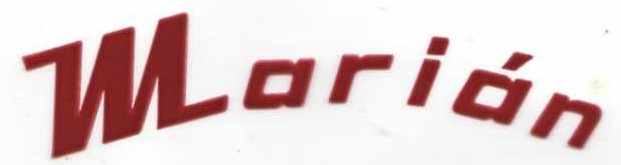 PRIMERO Y SEGUNDO, DE REGALO, PAN Y POSTRE (hasta fin de existencias)8.00€MENÚ VEGANO2 de mayo de 2024*JUDIÓN CON ESPINACAS*LENTEJAS ESTOFADAS*NO-POLLO ESCABECHADO*MACARRONES CON GUACAMOLE CASERO*PURÉ*MENESTRA DE VERDURAS*REPOLLO REHOGADO